  Совет депутатов Мерлинского сельского поселения Краснинского района Смоленской области    Р е ш и л :Внести в решение Совета депутатов Мерлинского сельского поселения   №20 от 27 декабря 2016 года «О бюджете Мерлинского сельского поселения Краснинского района Смоленской области  на 2017 год и на плановый период 2018 и 2019 годов»  следующие изменения: 1.  В подпункте 1) пункта 1 слова «в сумме 3763,9 тыс. рублей, в том числе объем безвозмездных поступлений в сумме  1827,3 тыс. рублей, из которых объём получаемых межбюджетных трансфертов 1827,3 тыс. рублей» заменить словами «в сумме 3865,5 тыс. рублей, в том числе объем безвозмездных поступлений в сумме  1827,3 тыс. рублей, из которых объём получаемых межбюджетных трансфертов 1827,3 тыс. рублей». рублей» 2.  В подпункте 2) пункта 1 слова «в сумме 4197,2 тыс. рублей» заменить словами «в сумме 4298,8тыс. рублей» 3. В  подпункте 3) пункта 1 слова «дефицит бюджета сельского поселения в сумме 433,3 тыс. руб. что составляет 11,5 процентов от утвержденного общего годового объема доходов бюджета сельского поселения без учета утвержденного объема безвозмездных поступлений» заменить словами«дефицит бюджета сельского поселения в сумме 433,3 тыс. руб. что составляет 21,3 процентов от утвержденного общего годового объема доходов бюджета сельского поселения без учета утвержденного объема безвозмездных поступлений» 4. Приложение 1подпункта 1) пункта 6 изложить в следующей редакции:(приложение №1 к настоящему решению)5 Приложение 5 подпункта 1) пункта 9 изложить в следующей редакции:(приложение №2 к настоящему  решению)6. Приложение 9 подпункта 1) пункта 11 изложить в следующей редакции:(приложение №3 к настоящему решению)7. Приложение 11подпункта 1) пункта 12 изложить в следующей редакции:(приложение №4 к настоящему решению)8. Приложение 13 подпункта 1) пункта 13 изложить в следующей редакции:   (приложение №5 к настоящему решению)9. Приложение 15 подпункта 1) пункта 16 изложить в следующей редакции:   (приложение №6 к настоящему решению)10. Настоящее решение подлежит обнародованию в общественных местах в установленном порядке и размещению на официальном сайте поселенияГлава муниципального образованияМерлинского сельского поселения Краснинского района Смоленской области                               А.Н.Герасимов                      Приложение 1к  решению Совета депутатовМерлинского сельского поселения Краснинского района Смоленской области«О бюджете Мерлинского сельскогопоселения Краснинского района Смоленской области на 2017 год и на плановый период 2018 и 2019 годоа»                                                                                                               от «  27   »  декабря 2016 года № 20Приложение 1к  решению «О внесении изменений в решениеСовета депутатов Мерлинскогосельского поселенияот « 27  » декабря  2016 г. №20«О бюджете Мерлинского сельскогопоселения Краснинского районаСмоленской области на 2017 год и на плановый период 018 и 2019 годов»от  27 июля 2017 года  №18Источники финансирования дефицита бюджетасельского поселения  на 2017 год Приложение 5                                                                                                         к  решению Совета депутатовМерлинского сельского поселения  Краснинского районаСмоленской области  «О бюджете  Мерлинского сельского  поселения Краснинского района Смоленской области  на 2016 год и на плановый период 2018 и 2019 годовот «  27 » декабря 2016 г. № 20Приложение 2к проекту решения «О внесении изменений в решениеСовета депутатов Мерлинскогосельского поселенияот « 27  » декабря  2016 г. №20«О бюджете Мерлинского сельскогопоселения Краснинского районаСмоленской области на 2017 год и на плановый период 018 и 2019 годов»от  27 июля 2017 года  №18Прогнозируемые   доходы  бюджета  сельского поселения, за исключением безвозмездных поступлений,   на 2017  год   (тыс.рублей)                                                                                                                                                 Приложение 9к решению Совета депутатовМерлинского сельского поселенияКраснинского района Смоленской области«О бюджете Мерлинского сельского поселения Краснинского районаСмоленской области на 2017 год и на плановый период 2018 и 2019 годов»от « 27  » декабря 2016 года  №20Приложение 3К проекту  решения «О внесении изменений в решениеСовета депутатов Мерлинскогосельского поселенияот « 27  » декабря  2016 г. №20«О бюджете Мерлинского сельскогопоселения Краснинского районаСмоленской области на 2017 год и на плановый период 018 и 2019 годов»от  27 июля 2017 года  №18Распределение бюджетных ассигнований  по разделам, подразделам, целевым статьям (муниципальным программам и непрограммным направлениям деятельности), группам (группам и подгруппам) видом расходов классификации расходов бюджетов на 2017 год(тыс.рублей)Приложение 11                                                                                                                       к решению   Совета депутатовМерлинского сельского поселенияКраснинского района Смоленской области«О бюджете Мерлинского сельскогопоселения Краснинского районаСмоленской области на 2017 год и на плановый период 2018 и 2019 годов» 	    от " 27  " декабря   2016 г №20 Приложение 4к проекту  решения «О внесении изменений в решениеСовета депутатов Мерлинскогосельского поселенияот « 27  » декабря  2016 г. №20«О бюджете Мерлинского сельскогопоселения Краснинского районаСмоленской области на 2017 год и на плановый период 018 и 2019 годов»от   27 июля 2017 года   №18Распределение бюджетных ассигнований по целевым статьям (муниципальным программам и непрограммным направлениям деятельности), группам (группам и подгруппам) видов расходов классификации расходов бюджетов на 2017 год                                                                                                            (тыс.руб.)               Приложение 13к    решению Совета депутатовМерлинского сельского поселенияКраснинского района Смоленской области«О бюджете Мерлинского сельского поселения Краснинского районаСмоленской области на 2017 год и на плановый период 2018 и 2019 годов»от « 27  » декабря 2016 года  №20Приложение 5к решению «О внесении изменений в решениеСовета депутатов Мерлинскогосельского поселенияот « 27  » декабря  2016 г. №20«О бюджете Мерлинского сельскогопоселения Краснинского районаСмоленской области на 2017 год и на плановый период 018 и 2019 годов»от    27 июля 2017 года   №18Ведомственная структура расходов бюджета сельского поселения (распределение бюджетных ассигнований по главным распорядителям бюджетных средств, разделам, подразделам, целевым статьям (муниципальным программ и непрограммным направлениям деятельности), группам (группам и подгруппам) видов расходов классификации расходов бюджетов на 2017 год(тыс.рублей)Приложение 15 к    решению Совета депутатовМерлинского сельского поселения Краснинского района Смоленской области«О бюджете Мерлинского сельского поселенияКраснинского района Смоленской области  на 2017 год и на плановый период 2018 и 2019 годов»от « 27  » декабря 2016 года   №20Приложение 6к  решению «О внесении изменений в решениеСовета депутатов Мерлинскогосельского поселенияот « 27  » декабря  2016 г. №20«О бюджете Мерлинского сельскогопоселения Краснинского районаСмоленской области на 2017 год и на плановый период 018 и 2019 годов»от 27 июля 2017 года   №18Распределение бюджетных ассигнований   по муниципальным программам и непрограммным направлениям деятельности на 2017 год                                                                                                             (тыс.руб.)               ИЗМЕНЕНИЯк бюджету Мерлинского сельского поселения на 2017 годИЗМЕНЕНИЯк бюджету Мерлинского сельского поселения на 2017 годм 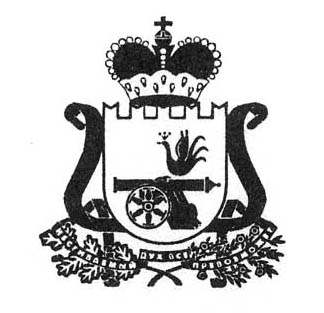 СОВЕТ  ДЕПУТАТОВМЕРЛИНСКОГО СЕЛЬСКОГО ПОСЕЛЕНИЯКРАСНИНСКОГО РАЙОНА  СМОЛЕНСКОЙ  ОБЛАСТИ                                    Р Е Ш Е Н И Е от   27 июля   2017 года          № 18 Код бюджетной классификации Российской ФедерацииНаименование кода поступлений в бюджет, группы, подгруппы, статьи, подстатьи, элемента, подвида, аналитической группы вида источников финансирования дефицитов бюджетовСумма000 01 00 00 00 00 0000 000ИСТОЧНИКИ ВНУТРЕННЕГО ФИНАНСИРОВАНИЯ ДЕФИЦИТОВ БЮДЖЕТОВ433,3000 01 05 00 00 00 0000 000Изменение остатков средств на счетах по учету средств бюджета433,3000 01 05 00 00 00 0000 500Увеличение остатков средств бюджетов3865,5000 01 05 02 00 00 0000 500Увеличение прочих остатков средств бюджетов3865,5915 01 05 02 01 00 0000 510Увеличение прочих остатков денежных средств бюджетов3865,5915 01 05 02 01 10 0000 510Увеличение прочих остатков денежных средств бюджета поселения3865,5000 01 05 00 00 00 0000 600Уменьшение остатков средств бюджетов4298,8000 01 05 02 00 00 0000 600Уменьшение прочих остатков средств бюджетов4298,8915 01 05 02 01 00 0000 610Уменьшение прочих остатков денежных средств бюджетов4298,8915 01 05 02 01 10 0000 610Уменьшение прочих остатков денежных средств бюджета поселения4298,8Код бюджетной классификации Российской ФедерацииНаименование кода поступлений в бюджет, группы, подгруппы, статьи, подстатьи, элемента, группы подвида, аналитической группы подвида    доходов Сумма1231 00 00000 00 0000 000НАЛОГОВЫЕ И НЕНАЛОГОВЫЕ ДОХОДЫ2038,21 01 00000 00 0000 000НАЛОГИ НА ПРИБЫЛЬ, ДОХОДЫ1369,01 01 02000 01 0000 110Налог на доходы физических лиц1369,01 01 02010 01 0000 110Налог на доходы физических лиц с доходов, источником которых является налоговый агент, за исключением доходов, в отношении которых исчисление и уплата налога осуществляются в соответствии со статьями 227,227(1) и 228 Налогового кодекса Российской Федерации183,91 01 02030 01 0000 110  Налог на доходы физических лиц с доходов, полученных физическими лицами в соответствии со статьей 228 Налогового кодекса Российской Федерации1185,11 03 00000 00 0000 000НАЛОГИ НА ТОВАРЫ (РАБОТЫ, УСЛУГИ), РЕАЛИЗУЕМЫЕ НА ТЕРРИТОРИИ РОССИЙСКОЙ ФЕДЕРАЦИИ374,21 03 02000 01 0000 110Акцизы по подакцизным товарам (продукции), производимым на территории Российской Федерации374,2 1 03 02230 01 0000 110Доходы от уплаты акцизов на дизельное топливо, подлежащие распределению между бюджетами субъектов Российской Федерации и местными бюджетами с учетом установленных дифференцированных нормативов отчислений в местные бюджеты127,8   1 03 02240 01 0000  110Доходы от уплаты акцизов на моторные масла для дизельных и (или) карбюраторных (инжекторных) двигателей, подлежащие распределению между бюджетами субъектов Российской Федерации и местными бюджетами с учетом установленных дифференцированных нормативов отчислений в местные бюджеты1,3   1 03 02250 01 0000 110Доходы от уплаты акцизов на автомобильный бензин, подлежащие распределению между бюджетами субъектов Российской Федерации и местными бюджетами с учетом установленных дифференцированных нормативов отчислений в местные бюджеты270,7   1 03 02260 01 0000 110Доходы от уплаты акцизов на прямогонный бензин, подлежащие распределению между бюджетами субъектов Российской Федерации и местными бюджетами с учетом установленных дифференцированных нормативов отчислений в местные бюджеты-25,61 06 00000 00 0000 000НАЛОГИ НА ИМУЩЕСТВО295,0 1 06 01000 00  0000 000Налог на имущество физических лиц30,61 06 01030 10 0000 110Налог на имущество физических лиц, взимаемый по ставкам, применяемым к объектам налогообложения, расположенным в границах сельских поселений30,61 06 06000 00 0000 110Земельный налог264,41 06 06030 00 0000 110Земельный налог с организаций21,91 06 06033 10 0000 110Земельный налог с организаций, обладающих земельным участком, расположенным в границах сельских  поселений21,91 06 06040 00 0000 110земельный налог с физических лиц242,5 1 06 06043 10 0000 110Земельный налог с физических лиц, обладающих земельным участком, расположенным в границах сельских поселений242,51 16 00000 00 0000 000ШТРАФЫ, САНКЦИИ, ВОЗМЕЩЕНИЕ УЩЕРБА0,01 16 51000 02 0000 140Денежные взыскания (штрафы), установленные законами субъектов Российской Федерации за несоблюдение муниципальных правовых актов0,01 16 51040 02 0000 140Денежные взыскания (штрафы), установленные законами субъектов Российской Федерации за несоблюдение муниципальных правовых актов, зачисляемые в бюджеты поселений0,01 17 00000 00 0000 000ПРОЧИЕ НЕНАЛОГОВЫЕ ДОХОДЫ0,01 17 01000 00 0000 180Невыясненные поступления0,01 17 01050 10 0000 180Невыясненные поступления, зачисляемые в бюджеты сельских поселений0,01 17 05000 00 0000 180Прочие неналоговые доходы0,01 17 05050 10 0000 180Прочие неналоговые доходы бюджетов сельских поселений0,0Наименование РазделПодразделЦелевая статьяВид расходовСуммаОбщегосударственные вопросы012131,3Функционирование высшего должностного лица субъекта Российской Федерации и муниципального образования0102441,9Обеспечение деятельности (законодательного) представительного органа власти муниципального образования 010275 0 00 00000441,9Глава муниципального образования 010275 1 00 00000441,9Расходы на обеспечение функций местного самоуправления010275 1 00 00140441,9Расходы на выплаты персоналу в целях обеспечения выполнения функций государственными (муниципальными) органами, казенными учреждениями, органами управления государственными внебюджетными фондами010275 1 00 00140100441,9Расходы на выплату персоналу государственных (муниципальных) органов010275 1 00 00140120441,9Функционирование Правительства Российской Федерации, высших исполнительных органов государственной власти субъектов Российской Федерации, местных администраций01041415,3Муниципальная программа «Создание условий для эффективного управления муниципальным образованием Мерлинского сельского поселения Краснинского района Смоленской области» на 2017-2019 годы010401 0 00 000001312,9Обеспечивающая подпрограмма «Эффективное выполнение полномочий муниципальным образованием Мерлинского сельского поселения Краснинского района Смоленской области»010401 1 00 000001312,9Основное мероприятие «Обеспечение организационных  условий для реализации муниципальной программы»010401 1 01 000001312,9Расходы на обеспечение функций органов местного самоуправления010401 1 01 001401309.4Расходы на выплаты персоналу в целях обеспечения выполнения функций государственными (муниципальными) органами, казенными учреждениями, органами управления государственными внебюджетными фондами010401 1 01 00140100984,6  Расходы на выплату персоналу государственных (муниципальных) органов 010401 1 01 00140120984,6Закупка товаров, работ и услуг для государственных (муниципальных) нужд010401 1 01 00140200321,1Иные закупки товаров, работ и услуг для обеспечения государственных (муниципальных) нужд010401 1 01 00140240321,1Иные бюджетные ассигнования010401 1 01 001408007,2Уплата налогов, сборов и иных платежей010401 1 01 001408507,2Муниципальная программа «Создание условий для обеспечения безопасности жизнедеятельности населения  муниципального образования Мерлинского сельского поселения Краснинского района Смоленской области» на 2017-2019 годы010405 0 00 000002,4Основное мероприятие «Обеспечение пожарной безопасности населения, проживающего на территории муниципального образования»010405 Я 01 000002,4Реализация мероприятий противопожарной направленности010405 Я 01 202502,4Закупка товаров, работ и услуг для государственных (муниципальных) нужд010405 Я 01 202502002,4Иные закупки товаров, работ и услуг для обеспечения государственных (муниципальных) нужд010405 Я 01 202502402,4Муниципальная программа «Энергосбережения и повышения энергетической эффективности Администрации Мерлинского сельского поселения Краснинского района Смоленской» на 2015-2019 годы010407 0 00 00000100,0Основное мероприятие «Энергосбережение и повышение энергетической эффективности административных зданий»010407 Я 01 00000100,0Утепление теплового контура зданий (утепление стен, замена окон) , утепление тамбуров, входных дверей, ремонт кровель010407 Я 01 20370100,0Закупка товаров, работ и услуг для государственных (муниципальных) нужд010407 Я 01 20370200100,0Иные закупки товаров, работ и услуг для обеспечения государственных (муниципальных) нужд010407 Я 01 20370240100,0Обеспечение деятельности финансовых, налоговых и таможенных органов и органов финансового (финансово-бюджетного) надзора010619,1 Непрограммные расходы органов исполнительной власти010691 0 00 0000019,1Прочие направления деятельности, не включенные в муниципальные программы010691 2 00 0000019,1Межбюджетные трансферты, передаваемые бюджету муниципального района из бюджетов поселений на осуществление части полномочий по решению вопросов местного значения в соответствии с заключенными соглашениями010691 2 00 П001016,6Межбюджетные трансферты010691 2 00 П001050016,6  Иные межбюджетные трансферты 010691 2 00 П001054016,6Иные межбюджетные трансферты, передаваемые бюджету муниципального района на осуществление полномочий по казначейскому исполнению бюджетов поселений010691 2 00 П00202,5Межбюджетные трансферты010691 2 00 П00205002,5  Иные межбюджетные трансферты 010691 2 00 П00205402,5Обеспечение проведение выборов и референдумов0107145,5Непрограммные расходы органов исполнительной власти010791 0 00 00000145,5Прочие расходы за счет средств местного бюджета010791 4 00 00000145,5Расходы на проведение выборов в представительные органы местного самоуправления01079 14 00 20400145,5Иные бюджетные ассигнования01079 14 00 20400800145,5Специальные расходы01079 14 00 20400880145,5Резервные фонды01115,0Резервный фонд Администрации муниципального образования011181 0 00 000005,0Расходы за счет средств резервного фонда Администрации Мерлинского сельского поселения Краснинского района Смоленской области011181 0 00 288805,0Иные бюджетные ассигнования011181 0 00 288808005,0Резервные средства011181 0 00 288808705,0Другие общегосударственные вопросы0113104,5Муниципальная программа «Создание условий для эффективного управления муниципальным образованием Мерлинского сельского поселения Краснинского района Смоленской области» на 2017-2019 годы011301 0 00 00000104,5Обеспечивающая подпрограмма «Эффективное выполнение полномочий муниципальным образованием Мерлинского сельского поселения Краснинского района Смоленской области»011301 1 00 00000104,5Расходы по уплате налогов в бюджеты бюджетной системы Российской Федерации011301 1 01 20300103,0Иные бюджетные ассигнования011301 1 01 20300800103,0Уплата налогов, сборов и иных платежей011301 1 01 20300850103,0Расходы на оплату членских взносов011301 1 02 20330 1,5Иные бюджетные ассигнования011301 1 02 203308001,5Уплата налогов, сборов и иных платежей011301 1 02 203308501,5Национальная оборона0239,3Мобилизационная  и вневойсковая подготовка020339,3Непрограммные расходы органов исполнительной власти020391 0 00 0000039,3Прочие расходы за счет межбюджетных трансфертов других уровней020391 1 00 0000039,3Осуществление первичного воинского учета  на территориях, где отсутствуют военные комиссариаты020391 1 00 5118039,3Расходы на выплаты персоналу в целях обеспечения выполнения функций государственными (муниципальными) органами, казенными учреждениями, органами управления государственными внебюджетными фондами020391 1 00 5118010021.7  Расходы на выплату персоналу государственных (муниципальных) органов020391 1 00 5118012021.7Закупка товаров, работ и услуг для государственных (муниципальных) нужд020391 1 00 5118020017,6Иные закупки товаров, работ и услуг для обеспечения государственных (муниципальных) нужд020391 1 00 5118024017,6Национальная экономика04377,2Дорожное хозяйство  (дорожные фонды)0409374,2Муниципальная программа « Развитие дорожно-транспортного комплекса муниципального образования Мерлинского сельского поселения Краснинского района Смоленской области» на 2017-2019 годы040902 0 00 00000374,2Основное мероприятие «Улучшение  транспортно-эксплуатационных качеств автомобильных дорог общего пользования местного значения»040902 Я 01 00000374,2 Ремонт  автомобильных дорог  общего пользования и дорожных сооружений, являющихся их технологической частью (искусственных дорожных сооружений)040902 Я 01 20060254,2Закупка товаров, работ и услуг для государственных (муниципальных) нужд040902 Я 01 20060200254,2Иные закупки товаров, работ и услуг для обеспечения государственных (муниципальных) нужд040902 Я 01 20060240254,2Содержание    автомобильных дорог общего пользования и дорожных сооружений, являющихся их технологической частью (искусственных дорожных сооружений)040902 Я 01 20070120,0Закупка товаров, работ и услуг для государственных (муниципальных) нужд040902 Я 01 20070200120,0Иные закупки товаров, работ и услуг для обеспечения государственных (муниципальных) нужд040902 Я 01 20070240120,0Другие вопросы в области национальной экономики04123,0Муниципальная программа «Создание благоприятного предпринимательского климата на территории муниципального образования  Мерлинского сельского поселения Краснинского района Смоленской области»  на 2016-2019 годы041204 0 00 000003,0Основное мероприятие «Создание и развитие инфраструктуры поддержки субъектов малого и среднего предпринимательства»041204 Я 01 000003,0Развитие малого и среднего предпринимательства на территории муниципального образования041204 Я 01 202303,0 Иные бюджетные ассигнования041204 Я 01 20230 8003,0Субсидии юридическим лицам (кроме некоммерческих организаций), индивидуальным предпринимателям, физическим лицам041204 Я 01 202308103,0Жилищно-коммунальное хозяйство051751,0Коммунальное хозяйство0502925,0Муниципальная программа «Создание условий для обеспечения качественными услугами ЖКХ и благоустройство муниципального образования Мерлинского сельского поселения Краснинского района Смоленской области» на 2017-2019 годы050203 0 00 00000485,0Подпрограмма "Теплоснабжение, газоснабжение, водоснабжение и водоотведение населенных пунктов"050203 2 00 00000485,0Основное мероприятие " Содействие развитию коммунальной и инженерной инфраструктуры муниципальной собственности"050203 2 01 00000485,0Расходы на содержание объектов газоснабжения050203 2 01 2010055,0Закупка товаров, работ и услуг для   государственных (муниципальных) нужд050203 2 01 2010020055,0Иные закупки товаров, работ и услуг для обеспечения государственных (муниципальных) нужд0502 03 2 01 2010024055,0Расходы на содержание объектов водоснабжения050203 2 01 20110280,0Закупка товаров, работ и услуг для   государственных (муниципальных) нужд050203 2 01 20110200280,0Иные закупки товаров, работ и услуг для обеспечения государственных (муниципальных) нужд0502 03 2 01 20110240280,0Обеспечение бесперебойной подачи тепловой  и электрической энергии   к  объектам  коммунальной инфраструктуры050203 2 01 20380150,0Закупка товаров, работ и услуг для   государственных (муниципальных) нужд050203 2 01 20380200150,0Иные закупки товаров, работ и услуг для обеспечения государственных (муниципальных) нужд0502 03 2 01 20380240150,0Муниципальная программа «Энергосбережения и повышения энергетической эффективности Администрации Мерлинского сельского поселения Краснинского района Смоленской» на 2015-2019 годы050207 0 00 00000440,0Основное мероприятие «Энергосбережение и повышение энергетической эффективности в системе коммунальной инфраструктуры»050207 Я 02 00000440,0Расходы на модернизацию водопроводных сетей, систем водоподготовки, насосных станций за счет областных средств050207 Я 02 81410418,0Закупка товаров, работ и услуг для   государственных (муниципальных) нужд050207 Я 02 81410200418,0Иные закупки товаров, работ и услуг для обеспечения государственных (муниципальных) нужд050207 Я 02 81410240418,0Расходы на модернизацию водопроводных сетей, систем водоподготовки, насосных станций за счет средств сельского поселения050207 Я 02 S141022.0Закупка товаров, работ и услуг для   государственных (муниципальных) нужд050207 Я 02 S141020022,0Иные закупки товаров, работ и услуг для обеспечения государственных (муниципальных) нужд050207 Я 02 S141024022,0Благоустройство0503826,0Муниципальная программа «Создание условий для обеспечения качественными услугами ЖКХ и благоустройство муниципального образования Мерлинского сельского поселения Краснинского района Смоленской области» на 2017-2019 годы050303 0 00 00000826,0Подпрограмма «Благоустройство территорий»050303 1 00 00000826,0Основное мероприятие «Расходы на проведение мероприятий по содержанию территории муниципального образования, а также по содержанию объектов благоустройства»050303 1 01 00000826,0Расходы на  освещение улиц050303 1 01 20130300,0Закупка товаров, работ и услуг для государственных (муниципальных) нужд050303 1 01 20130200300,0Иные закупки товаров, работ и услуг для обеспечения государственных (муниципальных) нужд050303 1 01 20130240300,0Расходы на сбор и удаление твердых бытовых отходов, ликвидацию несанкционированных свалок050303 1 01 20160507,0Закупка товаров, работ и услуг для государственных (муниципальных) нужд050303 1 01 20160200507,0Иные закупки товаров, работ и услуг для обеспечения государственных (муниципальных) нужд050303 1 01 20160240507,0Расходы на организацию и содержание мест захоронения050303 1 01 2017018,0Закупка товаров, работ и услуг для государственных (муниципальных) нужд050303 1 01 2017020018,0Иные закупки товаров, работ и услуг для обеспечения государственных (муниципальных) нужд050303 1 01 2017024018,0Расходы по погребению умерших (погибших) граждан, не имеющих супруга, близких родственников либо законного представителя умершего050303 1 01 201801,0Закупка товаров, работ и услуг для государственных (муниципальных) нужд050303 1 01 201802001,0Иные закупки товаров, работ и услуг для обеспечения государственных (муниципальных) нужд050303 1 01 201802401,0Всего расходов4298,8НаименованиеЦелевая статьяВид расходовСУММА1234Муниципальная программа «Создание условий для эффективного управления муниципальным образованием Мерлинского сельского поселения Краснинского района Смоленской области» на 2017-2019 годы 01000000001417,4Обеспечивающая подпрограмма «Эффективное выполнение полномочий муниципальным образованием Мерлинского сельского поселения Краснинского района Смоленской области»0110000000 1417,4Основное мероприятие «Обеспечение организационных  условий для реализации муниципальной программы»01101000001415,9Расходы на обеспечение функций органов местного самоуправления01101001401312,9Расходы на выплаты персоналу в целях обеспечения выполнения функций государственными (муниципальными) органами, казенными учреждениями, органами управления государственными внебюджетными фондами0110100140100984,6Расходы на выплату персоналу (государственных) муниципальных органов0110100140120984,6Закупка товаров, работ и услуг для государственных (муниципальных) нужд0110100140200321.1Иные закупки товаров, работ и услуг для обеспечения  государственных (муниципальных) нужд0110100140240321.1Иные бюджетные ассигнования01101001408007,2Уплата налогов, сборов и иных платежей01101001408507,2Расходы по уплате налогов в бюджеты бюджетной системы Российской Федерации0110120300103,0Иные бюджетные ассигнования0110120300800103,0Уплата налогов, сборов и иных платежей0110120300850103,0Основное мероприятие «Обеспечение взаимодействия с некоммерческими организациями»01102000001,5Расходы на оплату членских взносов01102203301,5Иные бюджетные ассигнования01102203308001,5Уплата налогов, сборов и иных платежей01102202308501,5Муниципальная программа « Развитие дорожно-транспортного комплекса муниципального образования Мерлинского сельского поселения Краснинского района Смоленской области» на 2017-2019 годы0200000000374,2Основное мероприятие «Улучшение  транспортно-эксплуатационных качеств автомобильных дорог общего пользования местного значения»02Я0100000374,2Ремонт  автомобильных дорог  общего пользования и дорожных сооружений, являющихся их технологической частью (искусственных дорожных сооружений)02Я0120060254,2Закупка товаров, работ и услуг для государственных (муниципальных) нужд02Я0120060200254,2Иные закупки товаров, работ и услуг для обеспечения государственных (муниципальных) нужд02Я0120060240254,2Содержание    автомобильных дорог общего пользования и дорожных сооружений, являющихся их технологической частью (искусственных дорожных сооружений)02Я0120070120,0Закупка товаров, работ и услуг для государственных (муниципальных) нужд02Я0120070200120,0Иные закупки товаров, работ и услуг для обеспечения государственных (муниципальных) нужд02Я0120070240120,0Муниципальная программа «Создание условий для обеспечения качественными услугами ЖКХ и благоустройство муниципального образования Мерлинского сельского поселения Краснинского района Смоленской области» на 2017-2019 годы03000000001311,0Подпрограмма «Благоустройство территорий»0310000000826,0Основное мероприятие «Расходы на проведение мероприятий по содержанию территории муниципального образования, а также по содержанию объектов благоустройства»0310100000826,0Расходы на  освещение улиц0310120130300,0Закупка товаров, работ и услуг для государственных (муниципальных) нужд0310120130200300,0Иные закупки товаров, работ и услуг для обеспечения государственных (муниципальных) нужд0310120130240300,0Расходы на сбор и удаление твердых бытовых отходов, ликвидацию несанкционированных свалок0310120160507,0Закупка товаров, работ и услуг для государственных (муниципальных) нужд0310120160200507,0Иные закупки товаров, работ и услуг для обеспечения государственных (муниципальных) нужд0310120160240507,0Расходы на организацию и содержание мест захоронения031012017018,0Закупка товаров, работ и услуг для государственных (муниципальных) нужд031012017020018,0Иные закупки товаров, работ и услуг для обеспечения государственных (муниципальных) нужд031012017024018,0Расходы по погребению умерших (погибших) граждан, не имеющих супруга, близких родственников либо законного представителя умершего03101201801,0Закупка товаров, работ и услуг для государственных (муниципальных) нужд03101201802001,0Иные закупки товаров, работ и услуг для обеспечения государственных (муниципальных) нужд03101201802401,0Подпрограмма "Теплоснабжение, газоснабжение, водоснабжение и водоотведение населенных пунктов"0320000000485,0Основное мероприятие " Содействие развитию коммунальной и инженерной инфраструктуры муниципальной собственности"0320100000485,0Расходы на содержание объектов газоснабжения032012010055,0Закупка товаров, работ и услуг для государственных (муниципальных) нужд032012010020055,0Иные закупки товаров, работ и услуг для обеспечения государственных (муниципальных) нужд032012010024055,0Расходы на содержание объектов водоснабжения0320120110280,0Закупка товаров, работ и услуг для государственных (муниципальных) нужд0320120110200280,0Иные закупки товаров, работ и услуг для обеспечения государственных (муниципальных) нужд0320120110240280,0Обеспечение бесперебойной подачи тепловой  и электрической энергии   к  объектам  коммунальной инфраструктуры0320120380150,0Закупка товаров, работ и услуг для государственных (муниципальных) нужд0320120380200150,0Иные закупки товаров, работ и услуг для обеспечения государственных (муниципальных) нужд0320120380240150,0Муниципальная программа «Создание благоприятного предпринимательского климата на территории муниципального образования  Мерлинского сельского поселения Краснинского района Смоленской области» на 2017-2019 годы04000000003,0Основное мероприятие «Создание и развитие инфраструктуры поддержки субъектов малого и среднего предпринимательства»04Я01000003,0Развитие малого и среднего предпринимательства на территории муниципального образования04Я01202303,0 Иные бюджетные ассигнования04Я01202308003,0Субсидии юридическим лицам (кроме некоммерческих организаций), индивидуальным предпринимателям, физическим лицам04Я01202308103,0Муниципальная программа «Создание условий для обеспечения безопасности жизнедеятельности населения  муниципального образования Мерлинского сельского поселения Краснинского района Смоленской области»  на 2017-2019 годы05000000002,4Основное мероприятие «Обеспечение пожарной безопасности населения, проживающего на территории муниципального образования»05Я01000002,4Реализация мероприятий противопожарной направленности05Я01202502,4Закупка товаров, работ и услуг для государственных (муниципальных) нужд05Я01202502002,4Иные закупки товаров, работ и услуг для  обеспечения государственных (муниципальных) нужд05Я01202502402,4Муниципальная программа «Энергосбережения и повышения энергетической эффективности Администрации Мерлинского сельского поселения Краснинского района Смоленской» на 2015-2019 годы0700000000540,0Основное мероприятие «Энергосбережение и повышение энергетической эффективности административных зданий»07Я0100000100,0Утепление теплового контура зданий (утепление стен, замена окон) , утепление тамбуров, входных дверей, ремонт кровель07Я0120370100,0Закупка товаров, работ и услуг для государственных (муниципальных) нужд07Я0120370200100,0Иные закупки товаров, работ и услуг для обеспечения государственных (муниципальных) нужд07Я0120370240100,0Основное мероприятие «Энергосбережение и повышение энергетической эффективности в системе коммунальной инфраструктуры»07Я0200000440,0Расходы на модернизацию водопроводных сетей, систем водоподготовки, насосных станций за счет областных средств07Я0281410418,0Закупка товаров, работ и услуг для государственных (муниципальных) нужд07Я0281410200418,0Иные закупки товаров, работ и услуг для обеспечения государственных (муниципальных) нужд07Я0281410240418,0Расходы  на реконструкцию водопроводных сетей, систем водоподготовки, насосных станций за счет средств сельского поселения07Я02S141022,0Закупка товаров, работ и услуг для государственных (муниципальных) нужд07Я02S141020022,0Иные закупки товаров, работ и услуг для обеспечения государственных (муниципальных) нужд07Я02S141024022,0Обеспечение деятельности (законодательного) представительного органа власти муниципального образования7500000000441,9Глава муниципального образования7510000000441,9Расходы на обеспечение функций местного самоуправления7510000140441,9Расходы на выплаты персоналу в целях обеспечения выполнения функций государственными (муниципальными) органами, казенными учреждениями, органами управления государственными внебюджетными фондами7510000140100441,9Расходы на выплату персоналу государственных  (муниципальных)  органов7510000140120441,9Резервный фонд Администрации муниципального образования81000000005,0Расходы за счет средств резервного фонда Администрации Мерлинского сельского поселения Краснинского района Смоленской области81000288805,0Иные бюджетные ассигнования81000288808005,0Резервные средства81000288808705,0Непрограммные расходы органов исполнительной власти9100000000203,9Прочие расходы за счет межбюджетных трансфертов других уровней911000000039,3Осуществление первичного воинского учета  на территориях, где отсутствуют военные комиссариаты911005118039,3Расходы на выплаты персоналу в целях обеспечения выполнения функций государственными (муниципальными) органами, казенными учреждениями, органами управления государственными внебюджетными фондами911005118010021.7Расходы на выплату персоналу государственных (муниципальных)  органов911005118012021,7Закупка товаров, работ и услуг для государственных (муниципальных) нужд911005118020017,6Иные закупки товаров, работ и услуг для обеспечения государственных (муниципальных) нужд911005118024017,6Прочие направления деятельности, не включенные в муниципальные программы912000000019,1Межбюджетные трансферты, передаваемые бюджету муниципального района из бюджетов поселений на осуществление части полномочий по решению вопросов местного значения в соответствии с заключенными соглашениями91200П0010 16,6Межбюджетные трансферты91200П001050016,6  Иные межбюджетные трансферты 91200П001054016,6Иные межбюджетные трансферты, передаваемые бюджету муниципального района на осуществление полномочий по казначейскому исполнению бюджетов поселений91200П00202,5Межбюджетные трансферты91200П00205002,5  Иные межбюджетные трансферты 91200П00205402,5Прочие расходы за счет средств местного бюджета9140000000145,5Расходы на проведение выборов в представительные органы местного самоуправления9140020400145,5Иные бюджетные ассигнования9140200400800145,5Специальные расходы9140200400880145,5Итого:4298,8Наименование Код главного распорядителя бюджетных средствРазделПодразделЦелевая статьяВид расходовСуммаМерлинское сельское поселение9154298,8Общегосударственные вопросы915012131,3Функционирование высшего должностного лица субъекта Российской Федерации и муниципального образования9150102441,9Обеспечение деятельности (законодательного) представительного органа власти муниципального образования 915010275 0 00 00000441,9Глава муниципального образования 915010275 1 00 00000441,9Расходы на обеспечение функций местного самоуправления915010275 1 00 00140441,9Расходы на выплаты персоналу в целях обеспечения выполнения функций государственными (муниципальными) органами, казенными учреждениями, органами управления государственными внебюджетными фондами915010275 1 00 00140100441,9Расходы на выплату персоналу государственных (муниципальных) органов915010275 1 00 00140120441,9Функционирование Правительства Российской Федерации, высших исполнительных органов государственной власти субъектов Российской Федерации, местных администраций91501041415,3Муниципальная программа «Создание условий для эффективного управления муниципальным образованием Мерлинского сельского поселения Краснинского района Смоленской области» на 2017-2019 годы915010401 0 00 000001312,9Обеспечивающая подпрограмма «Эффективное выполнение полномочий муниципальным образованием Мерлинского сельского поселения Краснинского района Смоленской области»915010401 1 00 000001312,9Основное мероприятие «Обеспечение организационных  условий для реализации муниципальной программы»915010401 1 01 000001312,9Расходы на обеспечение функций органов местного самоуправления915010401 1 01 001401309.4Расходы на выплаты персоналу в целях обеспечения выполнения функций государственными (муниципальными) органами, казенными учреждениями, органами управления государственными внебюджетными фондами915010401 1 01 00140100984,6  Расходы на выплату персоналу государственных (муниципальных) органов 915010401 1 01 00140120984,6Закупка товаров, работ и услуг для государственных (муниципальных) нужд915010401 1 01 00140200321,1Иные закупки товаров, работ и услуг для обеспечения государственных (муниципальных) нужд915010401 1 01 00140240321,1Иные бюджетные ассигнования915010401 1 01 001408007,2Уплата налогов, сборов и иных платежей915010401 1 01 001408507,2Муниципальная программа «Создание условий для обеспечения безопасности жизнедеятельности населения  муниципального образования Мерлинского сельского поселения Краснинского района Смоленской области» на 2017-2019 годы915010405 0 00 000002,4Основное мероприятие «Обеспечение пожарной безопасности населения, проживающего на территории муниципального образования»915010405 Я 01 000002,4Реализация мероприятий противопожарной направленности915010405 Я 01 202502,4Закупка товаров, работ и услуг для государственных (муниципальных) нужд915010405 Я 01 202502002,4Иные закупки товаров, работ и услуг для обеспечения государственных (муниципальных) нужд915010405 Я 01 202502402,4Муниципальная программа «Энергосбережения и повышения энергетической эффективности Администрации Мерлинского сельского поселения Краснинского района Смоленской» на 2015-2019 годы915010407 0 00 00000100,0Основное мероприятие «Энергосбережение и повышение энергетической эффективности административных зданий»915010407 Я 01 00000100,0Утепление теплового контура зданий (утепление стен, замена окон) , утепление тамбуров, входных дверей, ремонт кровель915010407 Я 01 20370100,0Закупка товаров, работ и услуг для государственных (муниципальных) нужд915010407 Я 01 20370200100,0Иные закупки товаров, работ и услуг для обеспечения государственных (муниципальных) нужд915010407 Я 01 20370240100,0Обеспечение деятельности финансовых, налоговых и таможенных органов и органов финансового (финансово-бюджетного) надзора915010619,1 Непрограммные расходы органов исполнительной власти915010691 0 00 0000019,1Прочие направления деятельности, не включенные в муниципальные программы915010691 2 00 0000019,1Межбюджетные трансферты, передаваемые бюджету муниципального района из бюджетов поселений на осуществление части полномочий по решению вопросов местного значения в соответствии с заключенными соглашениями915010691 2 00 П001016,6Межбюджетные трансферты915010691 2 00 П001050016,6  Иные межбюджетные трансферты 915010691 2 00 П001054016,6Иные межбюджетные трансферты, передаваемые бюджету муниципального района на осуществление полномочий по казначейскому исполнению бюджетов поселений915010691 2 00 П00202,5Межбюджетные трансферты915010691 2 00 П00205002,5  Иные межбюджетные трансферты 915010691 2 00 П00205402,5Обеспечение проведение выборов и референдумов9150107145,5Непрограммные расходы органов исполнительной власти915010791 0 00 00000145,5Прочие расходы за счет средств местного бюджета915010791 4 00 00000145,5Расходы на проведение выборов в представительные органы местного самоуправления91501079 14 00 20400145,5Иные бюджетные ассигнования91501079 14 00 20400800145,5Специальные расходы91501079 14 00 20400880145,5Резервные фонды91501115,0Резервный фонд Администрации муниципального образования915011181 0 00 000005,0Расходы за счет средств резервного фонда Администрации Мерлинского сельского поселения Краснинского района Смоленской области915011181 0 00 288805,0Иные бюджетные ассигнования915011181 0 00 288808005,0Резервные средства915011181 0 00 288808705,0Другие общегосударственные вопросы9150113104,5Муниципальная программа «Создание условий для эффективного управления муниципальным образованием Мерлинского сельского поселения Краснинского района Смоленской области» на 2017-2019 годы915011301 0 00 00000104,5Обеспечивающая подпрограмма «Эффективное выполнение полномочий муниципальным образованием Мерлинского сельского поселения Краснинского района Смоленской области»915011301 1 00 00000104,5Расходы по уплате налогов в бюджеты бюджетной системы Российской Федерации915011301 1 01 20300103,0Иные бюджетные ассигнования915011301 1 01 20300800103,0Уплата налогов, сборов и иных платежей915011301 1 01 20300850103,0Расходы на оплату членских взносов915011301 1 02 20330 1,5Иные бюджетные ассигнования915011301 1 02 203308001,5Уплата налогов, сборов и иных платежей915011301 1 02 203308501,5Национальная оборона9150239,3Мобилизационная  и вневойсковая подготовка915020339,3Непрограммные расходы органов исполнительной власти915020391 0 00 0000039,3Прочие расходы за счет межбюджетных трансфертов других уровней915020391 1 00 0000039,3Осуществление первичного воинского учета  на территориях, где отсутствуют военные комиссариаты915020391 1 00 5118039,3Расходы на выплаты персоналу в целях обеспечения выполнения функций государственными (муниципальными) органами, казенными учреждениями, органами управления государственными внебюджетными фондами915020391 1 00 5118010021.7  Расходы на выплату персоналу государственных (муниципальных) органов915020391 1 00 5118012021.7Закупка товаров, работ и услуг для государственных (муниципальных) нужд915020391 1 00 5118020017,6Иные закупки товаров, работ и услуг для обеспечения государственных (муниципальных) нужд915020391 1 00 5118024017,6Национальная экономика91504377,2Дорожное хозяйство  (дорожные фонды)9150409374,2Муниципальная программа « Развитие дорожно-транспортного комплекса муниципального образования Мерлинского сельского поселения Краснинского района Смоленской области» на 2017-2019 годы915040902 0 00 00000374,2Основное мероприятие «Улучшение  транспортно-эксплуатационных качеств автомобильных дорог общего пользования местного значения»915040902 Я 01 00000374,2 Ремонт  автомобильных дорог  общего пользования и дорожных сооружений, являющихся их технологической частью (искусственных дорожных сооружений)915040902 Я 01 20060254,2Закупка товаров, работ и услуг для государственных (муниципальных) нужд915040902 Я 01 20060200254,2Иные закупки товаров, работ и услуг для обеспечения государственных (муниципальных) нужд915040902 Я 01 20060240254,2Содержание    автомобильных дорог общего пользования и дорожных сооружений, являющихся их технологической частью (искусственных дорожных сооружений)915040902 Я 01 20070120,0Закупка товаров, работ и услуг для государственных (муниципальных) нужд915040902 Я 01 20070200120,0Иные закупки товаров, работ и услуг для обеспечения государственных (муниципальных) нужд915040902 Я 01 20070240120,0Другие вопросы в области национальной экономики91504123,0Муниципальная программа «Создание благоприятного предпринимательского климата на территории муниципального образования  Мерлинского сельского поселения Краснинского района Смоленской области»  на 2016-2019 годы915041204 0 00 000003,0Основное мероприятие «Создание и развитие инфраструктуры поддержки субъектов малого и среднего предпринимательства»915041204 Я 01 000003,0Развитие малого и среднего предпринимательства на территории муниципального образования915041204 Я 01 202303,0 Иные бюджетные ассигнования915041204 Я 01 20230 8003,0Субсидии юридическим лицам (кроме некоммерческих организаций), индивидуальным предпринимателям, физическим лицам915041204 Я 01 202308103,0Жилищно-коммунальное хозяйство915051751,0Коммунальное хозяйство9150502925,0Муниципальная программа «Создание условий для обеспечения качественными услугами ЖКХ и благоустройство муниципального образования Мерлинского сельского поселения Краснинского района Смоленской области» на 2017-2019 годы915050203 0 00 00000485,0Подпрограмма "Теплоснабжение, газоснабжение, водоснабжение и водоотведение населенных пунктов"915050203 2 00 00000485,0Основное мероприятие " Содействие развитию коммунальной и инженерной инфраструктуры муниципальной собственности"915050203 2 01 00000485,0Расходы на содержание объектов газоснабжения915050203 2 01 2010055,0Закупка товаров, работ и услуг для   государственных (муниципальных) нужд915050203 2 01 2010020055,0Иные закупки товаров, работ и услуг для обеспечения государственных (муниципальных) нужд9150502 03 2 01 2010024055,0Расходы на содержание объектов водоснабжения915050203 2 01 20110280,0Закупка товаров, работ и услуг для   государственных (муниципальных) нужд915050203 2 01 20110200280,0Иные закупки товаров, работ и услуг для обеспечения государственных (муниципальных) нужд9150502 03 2 01 20110240280,0Обеспечение бесперебойной подачи тепловой  и электрической энергии   к  объектам  коммунальной инфраструктуры915050203 2 01 20380150,0Закупка товаров, работ и услуг для   государственных (муниципальных) нужд915050203 2 01 20380200150,0Иные закупки товаров, работ и услуг для обеспечения государственных (муниципальных) нужд9150502 03 2 01 20380240150,0Муниципальная программа «Энергосбережения и повышения энергетической эффективности Администрации Мерлинского сельского поселения Краснинского района Смоленской» на 2015-2019 годы915050207 0 00 00000440,0Основное мероприятие «Энергосбережение и повышение энергетической эффективности в системе коммунальной инфраструктуры»915050207 Я 02 00000440,0Расходы на модернизацию водопроводных сетей, систем водоподготовки, насосных станций за счет областных средств915050207 Я 02 81410418,0Закупка товаров, работ и услуг для   государственных (муниципальных) нужд915050207 Я 02 81410200418,0Иные закупки товаров, работ и услуг для обеспечения государственных (муниципальных) нужд915050207 Я 02 81410240418,0Расходы на модернизацию водопроводных сетей, систем водоподготовки, насосных станций за счет средств сельского поселения915050207 Я 02 S141022.0Закупка товаров, работ и услуг для   государственных (муниципальных) нужд915050207 Я 02 S141020022,0Иные закупки товаров, работ и услуг для обеспечения государственных (муниципальных) нужд915050207 Я 02 S141024022,0Благоустройство9150503826,0Муниципальная программа «Создание условий для обеспечения качественными услугами ЖКХ и благоустройство муниципального образования Мерлинского сельского поселения Краснинского района Смоленской области» на 2017-2019 годы915050303 0 00 00000826,0Подпрограмма «Благоустройство территорий»915050303 1 00 00000826,0Основное мероприятие «Расходы на проведение мероприятий по содержанию территории муниципального образования, а также по содержанию объектов благоустройства»915050303 1 01 00000826,0Расходы на  освещение улиц915050303 1 01 20130300,0Закупка товаров, работ и услуг для государственных (муниципальных) нужд915050303 1 01 20130200300,0Иные закупки товаров, работ и услуг для обеспечения государственных (муниципальных) нужд915050303 1 01 20130240300,0Расходы на сбор и удаление твердых бытовых отходов, ликвидацию несанкционированных свалок915050303 1 01 20160507,0Закупка товаров, работ и услуг для государственных (муниципальных) нужд915050303 1 01 20160200507,0Иные закупки товаров, работ и услуг для обеспечения государственных (муниципальных) нужд915050303 1 01 20160240507,0Расходы на организацию и содержание мест захоронения915050303 1 01 2017018,0Закупка товаров, работ и услуг для государственных (муниципальных) нужд915050303 1 01 2017020018,0Иные закупки товаров, работ и услуг для обеспечения государственных (муниципальных) нужд915050303 1 01 2017024018,0Расходы по погребению умерших (погибших) граждан, не имеющих супруга, близких родственников либо законного представителя умершего915050303 1 01 201801,0Закупка товаров, работ и услуг для государственных (муниципальных) нужд915050303 1 01 201802001,0Иные закупки товаров, работ и услуг для обеспечения государственных (муниципальных) нужд915050303 1 01 201802401,0Всего расходов4298,8НаименованиеЦелевая статьяКод главного распорядителя бюджетных  средствРазделПодразделВид расходовСУММА1234567Распределение бюджетных ассигнований по муниципальным программамМуниципальная программа «Создание условий для эффективного управления муниципальным образованием Мерлинского сельского поселения Краснинского района Смоленской области» на 2017-2019 годы  01000000001417,4Обеспечивающая подпрограмма «Эффективное выполнение полномочий муниципальным образованием Мерлинского сельского поселения Краснинского района Смоленской области»0110000000 1417,4Основное мероприятие «Обеспечение организационных  условий для реализации муниципальной программы»01101000001415,9Расходы на обеспечение функций органов местного самоуправления01101001401312,9Администрация Мерлинского сельского поселения Краснинского района Смоленской области01101001409151312,9Общегосударственные вопросы0110100140915011312,9Функционирование Правительства Российской Федерации, высших исполнительных органов государственной власти субъектов Российской Федерации, местных администраций011010014091501041312,9Расходы на выплаты персоналу в целях обеспечения выполнения функций государственными (муниципальными) органами, казенными учреждениями, органами управления государственными внебюджетными фондами01101001409150104100984,6Расходы на выплату персоналу (государственных) муниципальных органов01101001409150104120984,6Закупка товаров, работ и услуг для государственных (муниципальных) нужд01101001409150104200321,1Иные закупки товаров, работ и услуг для обеспечения  государственных (муниципальных) нужд01101001409150104240321,1Иные бюджетные ассигнования011010014091501048007,2Уплата налогов, сборов и иных платежей011010014091501048507,2Расходы по уплате налогов в бюджеты бюджетной системы Российской Федерации0110120300103,0Администрация Мерлинского сельского поселения Краснинского района Смоленской области0110120300915103,0Общегосударственные вопросы011012030091501103,0Другие общегосударственные вопросы01101203009150113103,0Иные бюджетные ассигнования011012030091501  13800103,0Уплата налогов, сборов и иных платежей011012030091501  13850103,0Основное мероприятие «Обеспечение взаимодействия с некоммерческими организациями»01102000001,5Расходы на оплату членских взносов01102203301,5Администрация Мерлинского сельского поселения Краснинского района Смоленской области01102203309151,5Общегосударственные вопросы0110220330915011,5Другие общегосударственные вопросы011022033091501131,5Иные бюджетные ассигнования011022033091501  138001,5Уплата налогов, сборов и иных платежей011022033091501  138501,5Муниципальная программа « Развитие дорожно-транспортного комплекса муниципального образования Мерлинского сельского поселения Краснинского района Смоленской области» на 2016-2019 годы0200000000374,2Основное мероприятие «Улучшение  транспортно-эксплуатационных качеств автомобильных дорог общего пользования местного значения»02Я0100000374,2Ремонт  автомобильных дорог  общего пользования и дорожных сооружений, являющихся их технологической частью (искусственных дорожных сооружений)02Я0120060254,2Администрация Мерлинского сельского поселения Краснинского района Смоленской области02Я0120060915254,2Национальная экономика02Я012006091504254,2Дорожное хозяйство (дорожные фонды)02Я01200609150409254,2Закупка товаров, работ и услуг для государственных (муниципальных) нужд02Я01200609150409200254,2Иные закупки товаров, работ и услуг для обеспечения государственных (муниципальных) нужд02Я01200609150409240254,2Содержание    автомобильных дорог общего пользования и дорожных сооружений, являющихся их технологической частью (искусственных дорожных сооружений)02Я0120070120,0Администрация Мерлинского сельского поселения Краснинского района Смоленской области02Я0120070915120,0Национальная экономика02Я012007091504120,0Дорожное хозяйство (дорожные фонды)02Я01200709150409120,0Закупка товаров, работ и услуг для государственных (муниципальных) нужд02Я01200709150409200120,0Иные закупки товаров, работ и услуг для обеспечения государственных (муниципальных) нужд02Я01200709150409240120,0Муниципальная программа «Создание условий для обеспечения качественными услугами ЖКХ и благоустройство муниципального образования Мерлинского сельского поселения Краснинского района Смоленской области» на 2017-2019 годы03000000001311,0Подпрограмма «Благоустройство территорий»0310000000826,0Основное мероприятие «Расходы на проведение мероприятий по содержанию территории муниципального образования, а также по содержанию объектов благоустройства»0310100000826,0Расходы на  освещение улиц0310120130300,0Администрация Мерлинского сельского поселения Краснинского района Смоленской области0310120130915300,0Жилищно-коммунальное хозяйство031012013091505300,0Благоустройство03101201309150503300,0Закупка товаров, работ и услуг для государственных (муниципальных) нужд03101201309150503200300,0Иные закупки товаров, работ и услуг для обеспечения государственных (муниципальных) нужд03101201309150503240300,0Расходы на сбор и удаление твердых бытовых отходов, ликвидацию несанкционированных свалок0310120160507,0Администрация Мерлинского сельского поселения Краснинского района Смоленской области0310120160915507,0Жилищно-коммунальное хозяйство031012016091505507,0Благоустройство03101201609150503507,0Закупка товаров, работ и услуг для государственных (муниципальных) нужд03101201609150503200507,0Иные закупки товаров, работ и услуг для обеспечения государственных (муниципальных) нужд03101201609150503240507,0Расходы на организацию и содержание мест захоронения031012017018,0Администрация Мерлинского сельского поселения Краснинского района Смоленской области031012017091518,0Жилищно-коммунальное хозяйство03101201709150518,0Благоустройство0310120170915050318,0Закупка товаров, работ и услуг для государственных (муниципальных) нужд0310120170915050320018,0Иные закупки товаров, работ и услуг для обеспечения государственных (муниципальных) нужд0310120170915050324018,0Расходы по погребению умерших (погибших) граждан, не имеющих супруга, близких родственников либо законного представителя умершего03101201801,0Администрация Мерлинского сельского поселения Краснинского района Смоленской области03101201809151,0Жилищно-коммунальное хозяйство0310120180915051,0Благоустройство031012018091505031,0Закупка товаров, работ и услуг для государственных (муниципальных) нужд031012018091505032001,0Иные закупки товаров, работ и услуг для обеспечения государственных (муниципальных) нужд031012018091505032401,0Подпрограмма " Теплоснабжение, газоснабжение, водоснабжение и водоотведение населенных пунктов"0320000000485,0Основное мероприятие " Содействие развитию коммунальной и инженерной инфраструктуры муниципальной собственности"0320100000485,0Расходы на содержание объектов газоснабжения032012010055,0Администрация Мерлинского сельского поселения Краснинского района Смоленской области032012010091555,0Жилищно-коммунальное хозяйство03201201009150555,0Коммунальное хозяйство0320120100915050255,0Закупка товаров, работ и услуг для государственных (муниципальных) нужд0320120100915050220055,0Иные закупки товаров, работ и услуг для обеспечения государственных (муниципальных) нужд0320120100915050224055,0Расходы на содержание объектов водоснабжения0320120110280,0Администрация Мерлинского сельского поселения Краснинского района Смоленской области0320120110915280,0Жилищно-коммунальное хозяйство032012011091505280,0Коммунальное хозяйство03201201109150502280,0Закупка товаров, работ и услуг для государственных (муниципальных) нужд03201201109150502200280,0Иные закупки товаров, работ и услуг для обеспечения государственных (муниципальных) нужд03201201109150502240280,0Обеспечение бесперебойной подачи тепловой  и электрической энергии   к  объектам  коммунальной инфраструктуры0320120380150,0Администрация Мерлинского сельского поселения Краснинского района Смоленской области0320120380915150,0Жилищно-коммунальное хозяйство032012038091505150,0Коммунальное хозяйство03201203809150502150,0Закупка товаров, работ и услуг для государственных (муниципальных) нужд03201203809150502200150,0Иные закупки товаров, работ и услуг для обеспечения государственных (муниципальных) нужд03201203809150502240150,0Муниципальная программа «Создание благоприятного предпринимательского климата на территории муниципального образования  Мерлинского сельского поселения Краснинского района Смоленской области» на 2017-2019 годы04000000003,0Основное мероприятие «Создание и развитие инфраструктуры поддержки субъектов малого и среднего предпринимательства»04Я01000003,0Развитие малого и среднего предпринимательства на территории муниципального образования04Я01202303,0Администрация Мерлинского сельского поселения Краснинского района Смоленской области04Я01202309153,0Национальная экономика04Я0120230915043,0Другие вопросы в области национальной экономики04Я012023091504123,0 Иные бюджетные ассигнования04Я012023091504128003,0Субсидии юридическим лицам (кроме некоммерческих организаций), индивидуальным предпринимателям, физическим лицам04Я012023091504128103,0Муниципальная программа «Создание условий для обеспечения безопасности жизнедеятельности населения  муниципального образования Мерлинского сельского поселения Краснинского района Смоленской области»  на 2017-2019 годы05000000002,4Основное мероприятие «Обеспечение пожарной безопасности населения, проживающего на территории муниципального образования»05Я01000002,4Реализация мероприятий противопожарной направленности05Я01202502,4Администрация Мерлинского сельского поселения Краснинского района Смоленской области05Я01202509152,4Общегосударственные вопросы05Я0120250915012,4Функционирование Правительства Российской Федерации, высших исполнительных органов государственной власти субъектов Российской Федерации, местных администраций05Я012025091501042,4Закупка товаров, работ и услуг для государственных (муниципальных) нужд05Я012025091501042002,4Иные закупки товаров, работ и услуг для  обеспечения государственных (муниципальных) нужд05Я012025091501042402,4Муниципальная программа «Энергосбережения и повышения энергетической эффективности Администрации Мерлинского сельского поселения Краснинского района Смоленской» на 2015-2019 годы0700000000540,0Основное мероприятие «Энергосбережение и повышение энергетической эффективности административных зданий»07Я0100000  100,0Утепление теплового контура зданий (утепление стен, замена окон) , утепление тамбуров, входных дверей, ремонт кровель07Я0120360100,0Администрация Мерлинского сельского поселения Краснинского района Смоленской области07Я0120360100,0Функционирование Правительства Российской Федерации, высших исполнительных органов государственной власти субъектов Российской Федерации, местных администраций07Я01203709150104100,0Закупка товаров, работ и услуг для государственных (муниципальных) нужд07Я01203709150104200100,0Иные закупки товаров, работ и услуг для  обеспечения государственных (муниципальных) нужд07Я01203709150104240100,0Основное мероприятие «Энергосбережение и повышение энергетической эффективности в системе коммунальной инфраструктуры»07Я020000   440,0Расходы на модернизацию  водопроводных сетей, систем водоподготовки, насосных станций за счет областных средств07Я0281410418,0Администрация Мерлинского сельского поселения Краснинского района Смоленской области07Я0281410915418,0Жилищно-коммунальное хозяйство07Я028141091505418,0Коммунальное хозяйство07Я02814109150502418,0Закупка товаров, работ и услуг для государственных (муниципальных) нужд07Я02814109150502200418,0Иные закупки товаров, работ и услуг для  обеспечения государственных (муниципальных) нужд07Я02814109150502240418,0Расходы  на  модернизацию водопроводных сетей, систем водоподготовки, насосных станций за счет средств сельского поселения07Я02S141022,0Администрация Мерлинского сельского поселения Краснинского района Смоленской области07Я02S141091522,0Жилищно-коммунальное хозяйство07Я02S14109150522,0Коммунальное хозяйство07Я02S1410915050222,0Закупка товаров, работ и услуг для государственных (муниципальных) нужд07Я02S1410915050220022,0Иные закупки товаров, работ и услуг для  обеспечения государственных (муниципальных) нужд07Я02S1410915050224022,0Итого по муниципальным программам3648,0Распределение бюджетных ассигнований по непрограммным направлениям деятельностиОбеспечение деятельности (законодательного) представительного органа власти муниципального образования7500000000441,9Глава муниципального образования7510000000441,9Расходы на обеспечение функций местного самоуправления7510000140441,9Администрация Мерлинского сельского поселения Краснинского района Смоленской области7510000140915441,9Общегосударственные вопросы751000014091501441,9Функционирование Правительства Российской Федерации, высших исполнительных органов государственной власти субъектов Российской Федерации, местных администраций75100001409150102441,9Расходы на выплаты персоналу в целях обеспечения выполнения функций государственными (муниципальными) органами, казенными учреждениями, органами управления государственными внебюджетными фондами75100001409150102100441,9Расходы на выплату персоналу государственных  (муниципальных)  органов75100001409150102120441,9Резервный фонд Администрации муниципального образования81000000005,0Расходы за счет средств резервного фонда Администрации Мерлинского сельского поселения Краснинского района Смоленской области81000288805,0Администрация Мерлинского сельского поселения Краснинского района Смоленской области81000288809155,0Общегосударственные вопросы8100028880915015,0Резервные фонды810002888091501115,0Иные бюджетные ассигнования810002888091501118005,0Резервные средства810002888091501118705,0Непрограммные расходы органов исполнительной власти9100000000203,9Прочие расходы за счет межбюджетных трансфертов других уровней911000000039,3Осуществление первичного воинского учета  на территориях, где отсутствуют военные комиссариаты911005118039,3Администрация Мерлинского сельского поселения Краснинского района Смоленской области911005118091539,3Национальная оборона91100511809150239,3Мобилизационная  и вневойсковая подготовка9110051180915020339,3Расходы на выплаты персоналу в целях обеспечения выполнения функций государственными (муниципальными) органами, казенными учреждениями, органами управления государственными внебюджетными фондами9110051180915020310021,7Расходы на выплату персоналу государственных (муниципальных)  органов9110051180915020312021,7Закупка товаров, работ и услуг для государственных (муниципальных) нужд9110051180915020320017,6Иные закупки товаров, работ и услуг для обеспечения государственных (муниципальных) нужд9110051180915020324017,6Прочие направления деятельности, не включенные в муниципальные программы912000000019,1Межбюджетные трансферты, передаваемые бюджету муниципального района из бюджетов поселений на осуществление части полномочий по решению вопросов местного значения в соответствии с заключенными соглашениями91200П0010 16,6Администрация Мерлинского сельского поселения Краснинского района Смоленской области91200П001091516,6Общегосударственные вопросы91200П00109150116,6Обеспечение деятельности финансовых, налоговых и таможенных органов и органов  финансового (финансово-бюджетного) надзора91200П0010915010616,6Межбюджетные трансферты91200П0010915010650016,6  Иные межбюджетные трансферты 91200П0010915010654016,6Иные межбюджетные трансферты, передаваемые бюджету муниципального района на осуществление полномочий по казначейскому исполнению бюджетов поселений91200П0020 2,5Администрация Мерлинского сельского поселения Краснинского района Смоленской области91200П00209152,5Общегосударственные вопросы91200П0020915012,5Обеспечение деятельности финансовых, налоговых и таможенных органов и органов  финансового (финансово-бюджетного) надзора91200П002091501062,5Межбюджетные трансферты91200П002091501065002,5  Иные межбюджетные трансферты 91200П002091501065402,5Прочие расходы за счет средств местного бюджета9140000000145,5Расходы на проведение выборов в представительные органы местного самоуправления9140020400145,5Администрация Мерлинского сельского поселения Краснинского района Смоленской области9140020400915145,5Общегосударственные вопросы914002040091501145,5Обеспечение проведение выборов и референдумов91400204009150107145,5Иные бюджетные ассигнования91402004009150107800145,5Специальные расходы91402004009150107880145,5Итого по непрограммным направлениям деятельности650,8Всего:4298,8Код экономической классификацииНаименованиеСумма,     рублейДоходы+101584,751000НАЛОГОВЫЕ И НЕНАЛОГОВЫЕ ДОХОДЫ+101584,7518210100000000000000Налог на прибыль, доходы+101584,7518210102000010000110Налог на доходы физических лиц+101584,7518210102030010000110  Налог на доходы физических лиц с доходов, полученных физическими лицами в соответствии со статьей 228 Налогового кодекса Российской Федерации+101584,75Расходы+101584,750100Общегосударственные вопросы+101584,7591501079140020400880290 U29015Прочие расходы+101584,75Код экономической классификацииНаименованиеСумма,     рублейДоходы+101,61000НАЛОГОВЫЕ И НЕНАЛОГОВЫЕ ДОХОДЫ+101,618210100000000000000Налог на прибыль, доходы+101,618210102000010000110Налог на доходы физических лиц+101,618210102030010000110  Налог на доходы физических лиц с доходов, полученных физическими лицами в соответствии со статьей 228 Налогового кодекса Российской Федерации+101,6Расходы+101,60100Общегосударственные вопросы+101,691501079140020400880290 U29015Прочие расходы+101,6